МУНИЦИПАЛЬНОЕ КАЗЕННОЕ ОБЩЕОБРАЗОВАТЕЛЬНОЕ УЧРЕЖДЕНИЕ СРЕДНЯЯ ОБЩЕОБРАЗОВАТЕЛЬНАЯ ШКОЛА № 14 х. КРАСНЫЙ ПАХАРЬ МИНЕРАЛОВОДСКОГО РАЙОНАПРИКАЗ02  сентября 2019 г.                                             			                                     № 224.1-ООб  организации и проведении школьного этапа Всероссийской олимпиады школьников в 2019 -2020 учебном годуВ соответствии с Положением о Всероссийской олимпиаде школьников (Приказ Министерства образования и науки РФ от 18 ноября .  № 1252), а также во исполнение приказа управления образования администрации Минераловодского городского округа от 26 августа  2019 года  № 685 « Об  утверждении порядка проведения школьного этапа всероссийской олимпиады школьников по  общеобразовательным  предметам в 2019-2020 уч.году»  и в целях выявления и развития у обучающихся творческих способностейПРИКАЗЫВАЮ:1.  Провести  в 2019-2020 учебном  году школьный этап Всероссийской олимпиады школьников  для учащихся 4-11 классов в   срок  с   20 сентября по  17  октября 2019 года по графику:2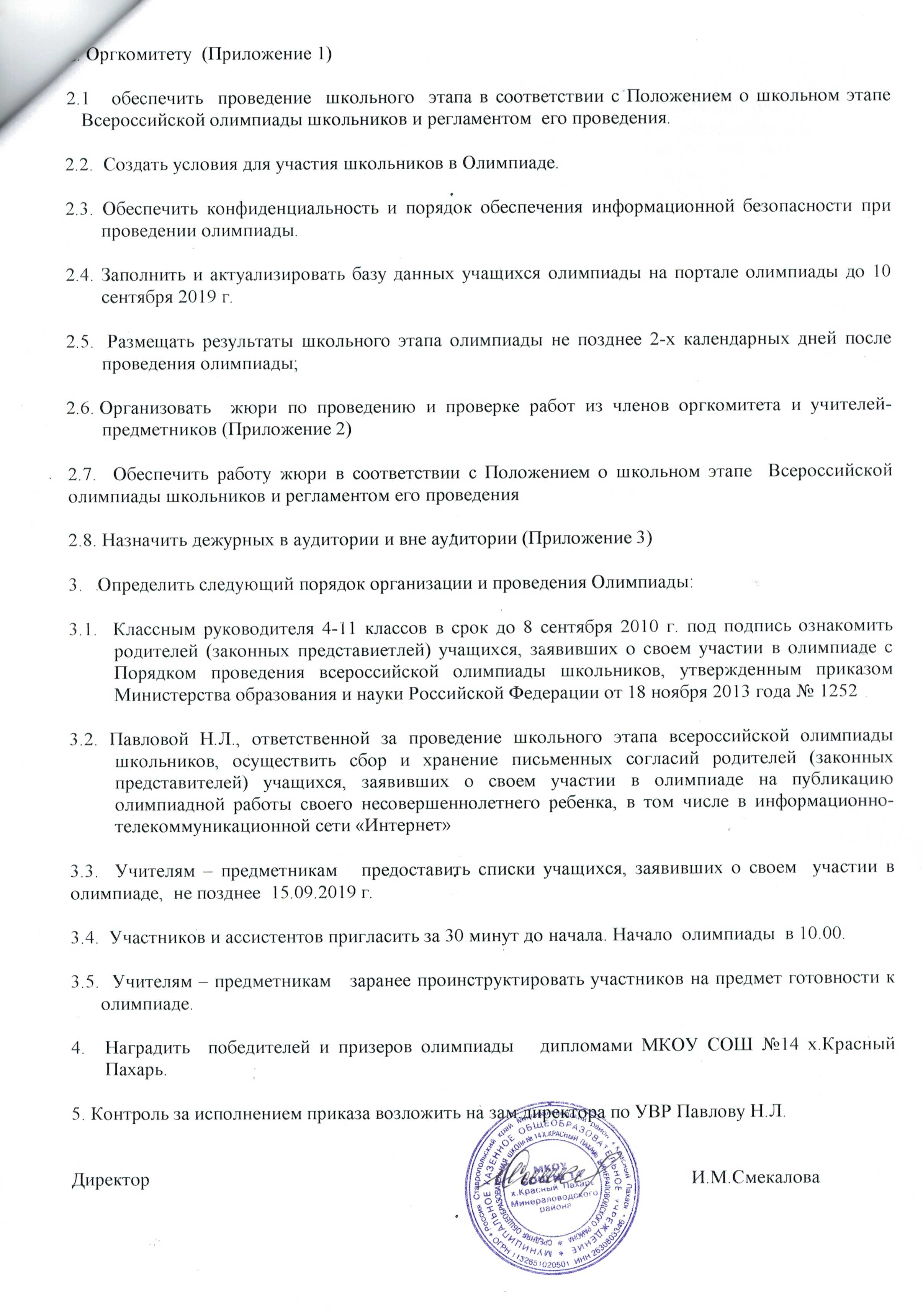 Приложение № 1к приказу директора МКОУ СОШ №14 х. Красный Пахарь№224.1-О от 02.09.2019гПриложение № 2к приказу директора МКОУ СОШ №14 х. Красный Пахарь№224.1-О от 02.09.2019гСостав жюришкольного этапа всероссийской олимпиады школьников Приложение № 3к приказу директора МКОУ СОШ №14 х. Красный Пахарь№224.1-О от 02.09.2019гСписок педагогических работников,  назначенных дежурными для проведения школьного этапа всероссийской олимпиады школьников №ПредметДата проведения1.Русский язык20.09.20192.Математика21.09.20193.Астрономия23.09.20194.Искусство (МХК)24.09.20195.Английский язык25.09.20196.География26.09.20197.Немецкий язык27.09.20198.Физическая культура28.09.20199.Биология30.09.201910.История01.10.201911.Литература02.10.201912.Химия03.10.201913.Французский язык04.10.201914.Технология05.10.201915.Экология07.10.201916.Обществознание08.10.201917.Физика09.10.201918.ОБЖ10.10.201919.Право11.10.201920.Информатика и ИКТ12.10.201921.Экономика14.10.201922.Испанский язык15.10.201923.Китайский язык16.10.201924.Итальянский язык17.10.2019	Члены оргкомитета	Члены оргкомитетаПредседательЧлены Смекалова Ирина Михайловна– директор  Павлова Наталья Львовна – заместитель директора по УВР  Зеленская  Светлана Валентиновна– заместитель директора по ИТ Ершова Наталья Олеговна– заместитель директора по УВР ПредметСостав экспертов Русский язык Павлова Наталья Львовна– председатель,  зам.директора по УВРЕршова  Наталья Олеговна - зам.директора по УВРВолковская Светлана Фоминична – учитель русского языка и литературы Антюшина Юлия Владимировна– учитель русского языка и литературы Исмаилова Фаризат Алиевна– учитель русского языка и литературы Исакова Ирина Андреевна - учитель русского языка и литературы Жукова Светлана Викторовна - учитель русского языка и литературы Литература Волковская Светлана Фоминична - председатель, учитель русского языка и литературы Павлова Наталья Львовна – зам.директора по УВРЕршова  Наталья Олеговна - зам.директора по УВРАнтюшина Юлия Владимировна– учитель русского языка и литературы Исмаилова Фаризат Алиевна– учитель русского языка и литературы Исакова Ирина Андреевна - учитель русского языка и литературы Жукова Светлана Викторовна - учитель русского языка и литературы Математика Зеленская Светлана Валентиновна - председатель, учитель математикиКасьянова Екатерина Николаевна – учитель математикиКалачева Ольга Анатольевна – учитель математикиРасторгуева Миляуш Аксановна - учитель математикиИстория Чендолеева Наталья Андреевна – председатель, учитель историиСмирнов Владислав Валерьевич – учитель историиКобзева Надежда Ильинична – учитель обществознанияКрестникова Мария Александровна - учитель историиОбществознание Чендолеева Наталья Андреевна –  председатель, учитель историиСмирнов Владислав Валерьевич – учитель историиКобзева Надежда Ильинична – учитель обществознанияКрестникова Мария Александровна - учитель историиПравоСмирнов Владислав Валерьевич- председатель, учитель историиЧендолеева Наталья Андреевна –  учитель историиКобзева Надежда Ильинична – учитель обществознанияКрестникова Мария Александровна - учитель историиЭкономика Смирнов Владислав Валерьевич- председатель, учитель историиЧендолеева Наталья Андреевна –  учитель историиКобзева Надежда Ильинична – учитель обществознанияКрестникова Мария Александровна - учитель историиАстрономияПавлова Наталья Львовна– председатель,  зам.директора по УВРПодольская Галина Геннадьевна – учиетль физикиКолченко Анна Сергеевна – учитель информатикиАнглийский язык Майорова Ирина Александровна – председатель, учитель английского языка Валуйская Светлана Анатольевна – учитель английского языкаМавропуло Ольга Христофоровна - учитель английского языкаБурлак Малик Иосифович - учитель английского языкаБурлак Леонтий Иосифович - учитель английского языкаИсмаилова Александра Васильевна - учитель английского языкаИнформатика и ИКТЛаврова Екатерина Викторовна – председатель, учитель информатикиКолченко Анна Сергеевна – учитель информатикиРасторгуева Миляуш Аксановна – учиетль математикиФизикаЗеленская Светлана Валентиновна - председатель, учитель математикиПодольская Галина Геннадьевна – учитель физикиКолченко Анна Сергеевна – учиетль информатикиХимияСариева Афродита Константиновна – председатель, учитель химииБолгарева Елена Сергеевна – учитель биологииЛитвинова Марина Витальевна – учитель географииБиологияБолгарева Елена Сергеевна –  председатель, учитель биологииСариева Афродита Константиновна – учитель химииЛитвинова Марина Витальевна – учитель географииЭкологияСариева Афродита Константиновна – председатель, учитель химииБолгарева Елена Сергеевна – учитель биологииЛитвинова Марина Витальевна – учитель географииГеографияЛитвинова Марина Витальевна – председатель, учитель географииСариева Афродита Константиновна –учитель химииБолгарева Елена Сергеевна – учитель биологииИскусство (МХК)Павлова Наталья Львовна – председатель, зам.директора по УВРЛитвинович Алла Викторовна – учитель изобразительного искусстваКобзева Надежда Ильинична – учитель обществознанияСаркисян Жанна Валентиновна – учитель музыкиФизическая культураБелозерцева Екатерина Николаевна – председатель, учитель физической культурыКазьмина Христина Игоревна – учитель физической культурыБайрамакаев Исмаил Маультович – учитель физической культурыТехнология Юдина Ирина Ивановна – председатель, учитель технологииКасьянов Анатолий Иванович – учитель технологииЛитвинович Алла Викторовна – учитель изобразительного искусстваОсновы безопасности жизнедеятельностиКурочка Леонид Владимирович – председатель, учитель ОБЖБелозерцева Екатерина Николаевна – учитель физической культурыКазьмина Христина Игоревна – учитель физической культурыОУпредмет класс дежурные в аудиториидежурные в аудиториидежурные вне аудиториидежурные вне аудиторииОУпредмет класс ФИОдолжность ФИОдолжность МКОУ СОШ № 14 х.Красный Пахарь Минераловодского района Русский язык4 Струкова А.И.Подгорная М.С.Учитель начальных классовБурлак Л.И.Учитель английского языкаМКОУ СОШ № 14 х.Красный Пахарь Минераловодского района Русский язык5Чендолеева Н.А.Саркисян Ж.В.Учитель историиУчитель музыкиБурлак Л.И.Учитель английского языкаМКОУ СОШ № 14 х.Красный Пахарь Минераловодского района Русский язык6Белозерцева Е.Н.Бурлак М.И.Учитель физической культурыУчитель английского языкаКасьянов А.И.Учитель технологииМКОУ СОШ № 14 х.Красный Пахарь Минераловодского района Русский язык7Сариева А.К.Литвинова М.В.Учитель химииУчитель географииГерасимова Т.И.Учитель немецкого языкаМКОУ СОШ № 14 х.Красный Пахарь Минераловодского района Русский язык8Смирнов В.В.Касьянова Е.Н.Учитель историиУчитель математикиКурочка Л.В.Учитель ОБЖМКОУ СОШ № 14 х.Красный Пахарь Минераловодского района Русский язык9Расторгуева М.А.Кобзева Н.И.Учитель математикиУчитель обществознанияЮдина И.И.Валуйская С.А.Учитель технологииУчитель английского языкаМКОУ СОШ № 14 х.Красный Пахарь Минераловодского района Русский язык10Литвинович А.ВБолгарева Е.С.Учитель ИЗОУчитель биологииЮдина И.И.Валуйская С.А.Учитель технологииУчитель английского языкаМКОУ СОШ № 14 х.Красный Пахарь Минераловодского района Русский язык11Казьмина Х.И.Головащенко А.В.Учитель физической культурыУчитель английского языкаЮдина И.И.Валуйская С.А.Учитель технологииУчитель английского языкаМКОУ СОШ № 14 х.Красный Пахарь Минераловодского района Математика4 Орехова Г.П.Оларь Л.В.Учитель  начальных классовУчитель  начальных классовДоронина М.К.Учитель  начальных классовМКОУ СОШ № 14 х.Красный Пахарь Минераловодского района 5Волковская С.Ф.Мавропуло О.Х.Учитель  русского языкаУчитель английского языкаКасьянов А.И.Учитель технологииМКОУ СОШ № 14 х.Красный Пахарь Минераловодского района 6Юдина И.И.Головащенко А.В.Учитель технологииУчитель английского языкаБурлак Л.И.Учитель английского языкаМКОУ СОШ № 14 х.Красный Пахарь Минераловодского района 7-8Жукова С.В.Майорова И.А.Учитель русского языкаУчитель английского языкаКурочка Л.В.Учитель ОБЖМКОУ СОШ № 14 х.Красный Пахарь Минераловодского района 9-11Бурлак М.И.Крестникова М.А.Учитель английского языкаПедагог-психологАнтюшина Ю.В.Учитель русского языкаМКОУ СОШ № 14 х.Красный Пахарь Минераловодского района Астрономия5-11Исакова И.А.Исмаилова А.В.Учитель русского языкаУчитель английского языкаКасьянов А.И.Учитель технологииМКОУ СОШ № 14 х.Красный Пахарь Минераловодского района Искусство (МХК)5-11Расторгуева М.А.Головащенко А.В.Учитель математикиУчитель английского языкаБурлак М.И.Учитель английского языкаМКОУ СОШ № 14 х.Красный Пахарь Минераловодского района Английский язык5-6Касьянова Е.Н.Чендолеева Н.А.Учитель математикиУчитель историиКасьянов А.И.Учитель технологииМКОУ СОШ № 14 х.Красный Пахарь Минераловодского района Английский язык7-8Калачева О.А.Смирнов В.В.Учитель математикиУчитель историиЮдина И.И.Учитель технологииМКОУ СОШ № 14 х.Красный Пахарь Минераловодского района Английский язык9-11Казьмина Х.И.Кобзева Н.И.Учитель физической культурыУчитель историиКурочка Л.В.Учитель  ОБЖМКОУ СОШ № 14 х.Красный Пахарь Минераловодского района География5-6Расторгуева М.А.Жукова С.В.Учитель математикиУчитель русского языкаИсмаилова А.В.Учитель английского языкаМКОУ СОШ № 14 х.Красный Пахарь Минераловодского района География7-8Волковская С.Ф.Саркисян Ж.В.Учитель русского языкаУчитель музыкиБелозерцева Е.Н.Учитель физической культурыМКОУ СОШ № 14 х.Красный Пахарь Минераловодского района География9-11Майорова И.А.Валуйская С.А.Учитель английского языкаКазьмина Х.И.Учитель физической культурыМКОУ СОШ № 14 х.Красный Пахарь Минераловодского района Физическая культура5Литвинович А.В.Бурлак М.И.Учитель ИЗОУчитель английского языка Касяьнов А.И.Учитель технологииМКОУ СОШ № 14 х.Красный Пахарь Минераловодского района Физическая культура6Бурлак Л.И.Болгарева Е.С.Учитель английского языкаУчитель биологииРасторгуева М.А.Учитель математикиМКОУ СОШ № 14 х.Красный Пахарь Минераловодского района Физическая культура7Юдина И.И.Литвинова М.В.Учитель технологииУчитель географииКалачева О.А.Учитель математикиМКОУ СОШ № 14 х.Красный Пахарь Минераловодского района Физическая культура8Касьянова Е.Н.Жукова С.В.Учитель математикиУчитель русского языкаКобзева Н.И.Учитель историиМКОУ СОШ № 14 х.Красный Пахарь Минераловодского района Физическая культура9Антюшина Ю.В.Лаврова Е.В.Учитель русского языкаУчитель информатикиГоловащенко А.В.Учитель английского языкаМКОУ СОШ № 14 х.Красный Пахарь Минераловодского района Физическая культура10Смирнов В.В.Колченко А.С.Учитель  историиУчитель информатикиИсмаилова А.В.Учитель английского языкаМКОУ СОШ № 14 х.Красный Пахарь Минераловодского района Физическая культура11Чендолеева Н.А.Крестникова М.А.Учитель  историиУчитель  историиСаркисян Ж.В.Учитель музыкиМКОУ СОШ № 14 х.Красный Пахарь Минераловодского района Биология5-6Исмайлова Ф.А.Колченко А.С.Учитель русского языкаУчитель информатикиСаркисян Ж.В.Учитель музыкиМКОУ СОШ № 14 х.Красный Пахарь Минераловодского района Биология7-8Лаврова Е.В.Мавропуло О.Х.Учитель информатикиУчитель английского языкаБурлак Л.И.Учитель английского языкаМКОУ СОШ № 14 х.Красный Пахарь Минераловодского района Биология9-11Байрамакаев И.М.Подольская Г.Г.Учитель физической культурыУчитель физики Бурлак М.И.Учитель английского языкаМКОУ СОШ № 14 х.Красный Пахарь Минераловодского района История5-6Болгарева Е.С.Исмаилова А.В.Учитель биологииУчитель английского языкаБайрамакаев И.М.Учитель физической культурыМКОУ СОШ № 14 х.Красный Пахарь Минераловодского района История7-8Сариева А.К.Калачева О.А.Учитель химииУчитель математикиЛаврова Е.В.Учитель информатикиМКОУ СОШ № 14 х.Красный Пахарь Минераловодского района История9-11Герасимова Т.В.Юдина И.И.Учитель  немецкого языкаУчитель технологииСаркисян Ж.В.Учитель музыкиМКОУ СОШ № 14 х.Красный Пахарь Минераловодского района Литература5-6Чендолеева Н.А.Саркисян Ж.В.Учитель историиУчитель музыкиБурлак Л.И.Учитель английского языкаМКОУ СОШ № 14 х.Красный Пахарь Минераловодского района Литература7-8Смирнов В.В.Касьянова Е.Н.Учитель историиУчитель математикиКурочка Л.В.Учитель ОБЖМКОУ СОШ № 14 х.Красный Пахарь Минераловодского района Литература9-11Сариева А.К.Литвинова М.В.Учитель химииУчитель географииГерасимова Т.И.Учитель немецкого языкаМКОУ СОШ № 14 х.Красный Пахарь Минераловодского района Химия5-7Исмайлова Ф.А.Колченко А.С.Учитель русского языкаУчитель информатикиСаркисян Ж.В.Учитель музыкиМКОУ СОШ № 14 х.Красный Пахарь Минераловодского района Химия8-9Лаврова Е.В.Мавропуло О.Х.Учитель информатикиУчитель английского языкаБурлак Л.И.Учитель английского языкаМКОУ СОШ № 14 х.Красный Пахарь Минераловодского района Химия10-11Байрамакаев И.М.Подольская Г.Г.Учитель физической культурыУчитель физики Бурлак М.И.Учитель английского языкаМКОУ СОШ № 14 х.Красный Пахарь Минераловодского района Технология5Расторгуева М.А.Жукова С.В.Учитель математикиУчитель русского языкаИсмаилова А.В.Учитель английского языкаМКОУ СОШ № 14 х.Красный Пахарь Минераловодского района Технология6Волковская С.Ф.Саркисян Ж.В.Учитель русского языкаУчитель музыкиБелозерцева Е.Н.Учитель физической культурыМКОУ СОШ № 14 х.Красный Пахарь Минераловодского района Технология7Майорова И.А.Валуйская С.А.Учитель английского языкаКазьмина Х.И.Учитель физической культурыМКОУ СОШ № 14 х.Красный Пахарь Минераловодского района Технология8-9Чендолеева Н.А.Крестникова М.А.Учитель  историиУчитель  историиКурочка Л.В.Учитель ОБЖМКОУ СОШ № 14 х.Красный Пахарь Минераловодского района Экология5-8Калачева О.А.Смирнов В.В.Учитель математикиУчитель историиЮдина И.И.Учитель технологииМКОУ СОШ № 14 х.Красный Пахарь Минераловодского района Экология9-11Казьмина Х.И.Кобзева Н.И.Учитель физической культурыУчитель истории Исмаилова Ф.А.Учитель   русского языкаМКОУ СОШ № 14 х.Красный Пахарь Минераловодского района Обществознани5-6Болгарева Е.С.Исмаилова А.В.Учитель биологииУчитель английского языкаБайрамакаев И.М.Учитель физической культурыМКОУ СОШ № 14 х.Красный Пахарь Минераловодского района Обществознани7-8Сариева А.К.Калачева О.А.Учитель химииУчитель математикиЛаврова Е.В.Учитель информатикиМКОУ СОШ № 14 х.Красный Пахарь Минераловодского района Обществознани9Герасимова Т.В.Юдина И.И.Учитель  немецкого языкаУчитель технологииСаркисян Ж.В.Учитель музыкиМКОУ СОШ № 14 х.Красный Пахарь Минераловодского района Обществознани10Лаврова Е.В.Мавропуло О.Х.Учитель информатикиУчитель английского языкаБурлак Л.И.Учитель английского языкаМКОУ СОШ № 14 х.Красный Пахарь Минераловодского района Обществознани11Расторгуева М.А.Жукова С.В.Учитель математикиУчитель русского языкаИсмаилова А.В.Учитель английского языкаМКОУ СОШ № 14 х.Красный Пахарь Минераловодского района Физика5-7Исмайлова Ф.А.Колченко А.С.Учитель русского языкаУчитель информатикиСаркисян Ж.В.Учитель музыкиМКОУ СОШ № 14 х.Красный Пахарь Минераловодского района Физика8-11Лаврова Е.В.Мавропуло О.Х.Учитель информатикиУчитель английского языкаБурлак Л.И.Учитель английского языкаМКОУ СОШ № 14 х.Красный Пахарь Минераловодского района ОБЖ5Литвинович А.В.Бурлак М.И.Учитель ИЗОУчитель английского языка Касяьнов А.И.Учитель технологииМКОУ СОШ № 14 х.Красный Пахарь Минераловодского района ОБЖ6Бурлак Л.И.Болгарева Е.С.Учитель английского языкаУчитель биологииРасторгуева М.А.Учитель математикиМКОУ СОШ № 14 х.Красный Пахарь Минераловодского района ОБЖ7Юдина И.И.Литвинова М.В.Учитель технологииУчитель географииКалачева О.А.Учитель математикиМКОУ СОШ № 14 х.Красный Пахарь Минераловодского района ОБЖ8Касьянова Е.Н.Жукова С.В.Учитель математикиУчитель русского языкаКобзева Н.И.Учитель историиМКОУ СОШ № 14 х.Красный Пахарь Минераловодского района ОБЖ9Антюшина Ю.В.Лаврова Е.В.Учитель русского языкаУчитель информатикиГоловащенко А.В.Учитель английского языкаМКОУ СОШ № 14 х.Красный Пахарь Минераловодского района ОБЖ10Смирнов В.В.Колченко А.С.Учитель  историиУчитель информатикиИсмаилова А.В.Учитель английского языкаМКОУ СОШ № 14 х.Красный Пахарь Минераловодского района ОБЖ11Чендолеева Н.А.Крестникова М.А.Учитель  историиУчитель  историиСаркисян Ж.В.Учитель музыкиМКОУ СОШ № 14 х.Красный Пахарь Минераловодского района Право5-8Белозерцева Е.Н.Бурлак М.И.Учитель физической культурыУчитель английского языкаКасьянов А.И.Учитель технологииМКОУ СОШ № 14 х.Красный Пахарь Минераловодского района Право9-11Сариева А.К.Литвинова М.В.Учитель химииУчитель географииГерасимова Т.И.Учитель немецкого языкаМКОУ СОШ № 14 х.Красный Пахарь Минераловодского района Экономика5-9Бурлак Л.И.Болгарева Е.С.Учитель английского языкаУчитель биологииРасторгуева М.А.Учитель математикиМКОУ СОШ № 14 х.Красный Пахарь Минераловодского района Экономика10-11Юдина И.И.Литвинова М.В.Учитель технологииУчитель географииКалачева О.А.Учитель математики